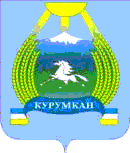 АДМИНИСТРАЦИЯ МУНИЦИПАЛЬНОГО ОБРАЗОВАНИЯ «КУРУМКАНСКИЙ РАЙОН»Муниципальное бюджетное дошкольное образовательное учреждение Курумканский детский сад «Родничок»671640, Республика Бурятия, с. Курумкан, ул. Балдакова, 45. Телефон:8-30149-41-1-54;rodnichok-d41154@ yandex.ruУтверждаюзаведующая МБДОУКурумканский детский сад «Родничок»__________ С.Д.ЦыремпиловаИнструкцияпо организации работы в условиях сохранения рисков распространения коронавирусной инфекции COVID-191. Общие положения1.1. Настоящая инструкция разработана для ознакомления сотрудников с понятием коронавируса, основными симптомами COVID-19 и методами предосторожности, изучения профилактических мероприятий по недопущению распространения коронавирусной инфекции во время нахождения на рабочем месте, а также уяснения уровня ответственности за распространение нового инфекционного заболевания. 1.2. Инструктаж проводится со всеми сотрудниками учреждения в рамках организации работы по предупреждению распространения и профилактике новой коронавирусной инфекции (COVID-19) и в соответствии с рекомендациями Роспотребнадзора.2. Общие сведения о коронавирусе2.1.Коронавирус — это респираторный вирус. Он передается в основном воздушно-капельным путем. В процессе дыхания человек вдыхает капли, выделяемые из дыхательных путей больного. Например, при кашле или чихании, а также капель слюны или выделений из носа. Также он может распространяться контактным путем, когда больной касается любой загрязненной поверхности, например, дверной ручки. В этом случае заражение происходит при касании рта, носа или глаз грязными руками.2.2. По устойчивости к дезинфицирующим средствам коронавирус относится к вирусам с низкой устойчивостью.2.3. По данным ВОЗ коронавирусная инфекция передается не только воздушно-капельным путем, но и через мелкодисперсную пыль. Также опасным считается любой контакт с другим человеком. Это может быть не только, например, рукопожатие, но и использование одного бытового предмета.3. Основные симптомы новой коронавируснойннфекции3.1. Основные симптомы COVID-19:повышенная температура; чихание; кашель; затрудненное дыхание; повышенная утомляемость; озноб; бледность; заложенность носа; боль в горле и мышцах; ощущение тяжести в грудной клетке.3.2. При появлении симптомов необходимо обратиться к врачу, вызвав его на дом. Не следует ходить в больницу лично или заниматься самолечением. 4. Меры предосторожности4.1. Для профилактики новой коронавирусной инфекции, а также других вирусных и инфекционных заболеваний, работник должен соблюдать целый ряд мер по предупреждению заболевания.4.2. Правила предосторожности, которые необходимо выполнять в условиях риска заразиться вирусом:Регулярно мыть руки с мылом, не менее 30 с. Это убивает вирусы, которые попали на поверхность кожи. Поэтому мыть руки следует каждый раз после посещения общественных мест, туалета, перед едой и просто в течение дня.Соблюдать респираторную гигиену. Во время чихания или кашля, прикрывать рот и нос салфеткой. Использованную салфетку следует завернуть в пакет, завязать его выбросить в мусорное ведро с крышкой. Если салфетки нет, то необходимо прикрыть лицо сгибом локтя.Держать дистанцию в общественных местах не менее 1,5 м. Через мелкие капли изо рта и носа больного человека коронавирус может передаваться другим людям при вдыхании того же воздуха. В местах общего пользования обязателен масочный режим.Не следует трогать руками лицо. Вирус легко перенести с кожи рук в организм, если трогать глаза, нос и рот.На период опасности заражения новой коронавирусной инфекцией желательно прекратить рукопожатия. При любом телесном контакте с человеком повышается риск заражения. Поэтому лучше использовать словесное приветствие.Чтобы организм не пустил вирус или инфекцию внутрь, нужно создать благоприятную среду вокруг себя, вести здоровый образ жизни. Выполнять регулярные физические нагрузки, соблюдать режим труда и отдыха, пить витамины, часто проветривать помещение, проводить уборки с применением дезинфицирующих средств.Если появилась повышенная температура, кашель и затрудненное дыхание, необходимо сразу обратиться к врачу. Не стоит заниматься самолечением. 5. Профилактические мероприятия по предотвращению распространения новой коронавирусной инфекции во время нахождения на рабочем месте5.1. При входе в учреждение перед началом рабочего дня (в течение рабочего дня - по показаниям) каждый без исключения сотрудник должен пройти процедуру «входного фильтра» с измерением температуры тела бесконтактным способом. 5.2. При входе с улицы в учреждение сотрудник должен пройти процедуру обработки рук кожным антисептиком.5.3. В целях профилактики работники обязаны часто мыть руки и пользоваться антисептиками. 5.4. Работники должны соблюдать масочный режим во всех местах общего пользования. Маску следует менять через каждые 3 часа (если маска увлажнилась, то необходимо ее сразу заменить). Одноразовые медицинские маски из нетканого материала не подлежат повторному использованию и какой-либо обработке. Использованную одноразовую медицинскую маску необходимо поместить в отдельный пакет, герметично закрыть его и лишь после этого выбросить в мусорное ведро. Многоразовую маску нужно выстирать с мылом или моющим средством, затем обработать с помощью парогенератора или утюга с функцией подачи пара. После обработки маска не должна оставаться влажной, поэтому в конце её необходимо прогладить горячим утюгом, уже без функции подачи пара.5.6. Без необходимости сотрудники не должны покидать свое рабочее место. В случае производственной необходимости общения с другими людьми, соблюдать дистанцию не менее 1,5 м. Большую часть времени проводить общение с использовать средств связи.5.6. Сотрудники должны осуществлять прием пищи в специально отведенных местах, оборудованных раковинами для мытья рук, при наличии кожных антисептиков.5.7. Следить за чистотой поверхностей рабочего стола, оргтехники, использовать дезинфицирующие средства вирулицидного действия. 5.8. Проветривать помещения каждые 2 часа. 5.9. Использовать для очищения воздуха рециркулятор (по возможности).5.10. Каждый работник обязан самостоятельно контролировать состояние своего здоровья. В случае ухудшения самочувствия следует обратиться к медицинскому работнику учреждения. 5.11. Сотрудник должен сообщить руководству о наличии у него признаков острого респираторного заболевания,  контактах с больными COVID-19, возвращении из зарубежных стран или регионов РФ с неблагополучной эпидемиологической обстановкой.5.12. Перед открытием организации провести генеральную уборку помещений с применением дезинфицирующих средств по вирусному режиму.5.13. Закрепить за каждым группой групповую ячейку, организовав обучение и пребывание в строго закрепленном за каждой группой помещении. Исключить общение обучающихся и воспитанников из разных групп во время перемен и при проведении прогулок.5.14. Исключить проведение массовых мероприятий.5.15. Обеспечить проведение ежедневных «утренних фильтров» с обязательной термометрией (целесообразно использовать бесконтактные термометры) с целью выявления и недопущения в организации воспитанников и их родителей (законных представителей), сотрудников с признаками респираторных заболеваний при входе в здание, исключив скопление детей и их родителей (законных представителей) при проведении «утреннего фильтра».5.16. Установить при входе в здание дозаторы с антисептическим средством для обработки рук.5.17. С учетом погодных условий максимально организовать пребывание детей и проведение занятий на открытом воздухе.5.18. Проводить текущую дезинфекцию помещений (обработка рабочих поверхностей, пола, дверных ручек, помещений пищеблоков, мебели, санузлов, вентилей кранов, спуска бачков унитазов). Дезинфицирующие средства использовать в соответствии с инструкциями производителя в концентрациях для вирусных инфекций.5.19. Обеспечить дезинфекцию воздушной среды с использованием приборов для обеззараживания воздуха.5.20. Обеспечить обработку обеденных столов до и после каждого приема пищи с использованием моющих и дезинфицирующих средств.5.21. Столовую и чайную посуду, столовые приборы после каждого использования дезинфицировать путем погружения в дезинфицирующий раствор с последующим мытьем и высушиванием.5.22. Усилить контроль за организацией питьевого режима.5.23. Обеспечить постоянное наличие мыла, туалетной бумаги в санузлах для детей и сотрудников, установить дозаторы с антисептическим средством для обработки рук.5.24. Обеспечить контроль за соблюдение правил личной гигиены обучающимися и сотрудниками.6. Ответственность за распространение коронавирусной инфекции6.1. Коронавирус внесен в перечень заболеваний, которые опасны для окружающих (постановление Правительства РФ от 31.01.2020 № 66).6.2. Если не выполнять требования санитарно-эпидемиологических правил по профилактике коронавируса, то виновного могут привлечь к административной или уголовной ответственности. Вид и тяжесть наказания зависит от того, кто совершил нарушение и пострадал ли кто в результате.6.3. Распространение коронавирусной инфекции преследуется по закону, а за умышленное заражение грозит уголовная ответственность (ст. 236 УК РФ). Заболевший работник обязан оставаться дома или обратиться за медицинской помощью, чтобы не навлекать опасность на своих коллег.6.4. Выполнение профилактических мероприятий и соблюдение мер предосторожности, а также ответственность всех работников при выполнении своих обязанностей позволит избежать заражения новой опасной инфекцией коронавируса COVID-19. Каждый работник должен понимать, что непосредственно от его действий и соблюдения правил защиты зависят не только здоровье и жизнь его самого, но и окружающих людей.